Челябинская областьГород ОзерскМБДОУ № 26Конспект фронтального логопедического занятия «Звук и буква Ж»с элементами игр В.ВоскобовичаВыполнила: Мухина Т. В.Учитель-логопед группы компенсирующей направленностиМБДОУ № 26Г. ОзерскЧелябинская обл.Конспект фронтального логопедического занятия звук и буква «Звук и буква Ж» Цель занятия: автоматизация звука [ж] в слогах, словах, словосочетаниях, предложениях, чистоговорках.Коррекционно-образовательные задачи: научить детей характеризовать звук [ж] по акустическим и артикуляционным признакам, закрепить  навык правильной артикуляции звука [ж] с  включением  всех анализаторов.Коррекционно-развивающие задачи: развивать фонематический слух, слуховое внимание и память, зрительное восприятие, мышление, интонационную сторону речи, межполушарные связи, совершенствовать навыки проведения  звукового анализа и синтеза слов, анализа предложений, через опору на вспомогательные  средства, упражнять в словообразовании, развивать координацию, ориентировку на плоскости, мелкую моторику.Воспитательные задачи: воспитание активности, творческой инициативы, желания говорить красиво и правильно.Оборудование:наборное полотно, карточка с буквой Ж, предметные картинки, таблицы слогов с буквой Ж, игровизоры, полотно «Фиолетовый лес».1. Организационный момент.Здравствуйте ребята, сегодня к нам на занятие пришли гости, поздоровайтесь с ними (еж, ежиха, ужи)2.Объявление темы и целей занятияНа лужайке живет дружная семья: ежик, ежиха и ужата. Ежихи ловят жуков и ужей, а ежата нежатся на жарком солнце и ждут ужина. После ужина ужи, съежившись , засыпают под кустом ежевики.-какой звук повторялся?-(Ж)-правильно, Ж.И вы наверное догадались что сегодня на занятии мы познакомимся со звуком и буквой Ж,и мы отправляемся оправляемся в путешествие по сказочной стране, нас ожидает много нового: интересные встречи, задания, и конечно же игры.3.Артикуляционная гимнастикаНо чтобы наше путешествие началось, нам нужно с вами перед путешествием размять наши язычки и губки.-лягушата улыбаются (губы в улыбке).-окошко (губы округлены).-заборчик.-лопатка (широкий высунутый язык лежит на нижней губе).-чашечка (края языка округлены, губы в улыбке).4.Характеристика звука ЖДавайте вместе с вам произнесём звук Ж.-Какими должны быть губы, зубы, язычок- когда мы произнесем звук Ж?-Губы округлены, зубы сближены, язычок чашечкой за верхними зубами-Ребята звук Ж гласный или согласный?(согласный).-Какой он твердый или мягкий?(твердый).-Давайте с вами определим звонкий или глухой. Приложим ладошку у горлышку и произнесем звук ж, и определим будет ли у нас звенеть колокольчик (звонкий).Послушайте стихотворение о букве Ж , и определите на кого она похожаЭта буква широкаИ похожа на жукаДа при этом словно жукИздает жужжащий звук(выставляется на доску изображение буквы ж, похожей на жука)5.Развитие кинестетических представлений и ощущенийРебята, а какой буквой мы обозначаем звук ж на письме?-Давайте вместе с вами станем волшебниками и превратим звук Ж в букву жОбведите по точкам букву Ж (работа на игровизоре).А теперь сложите букву Ж из счетных палочек). 6.Работа над темой занятияПока вы играли в волшебников, маленький жучок отправился в путешествие, посмотрите, кого он может встретить в пути, наш жучок начнет свой путь от желтой лужайки, продет мимо ежика, встретит журавля, а затем поговорит с жирафом (работа на ковре «Фиолетовый лес»).7.Упражнение на развитие фонематического слухаВот бежит жучок ,а навстречу ему ежик, ежик зовет поиграть жучка в игру поймай звук.Послушайте звуки, слоги и слова и если услышите звук ж, вы должны хлопнуть в ладоши и поймать звук.Звуки ж, ш, л, т, з, с, ш, ж, вСлоги жи, то, не, жу, жа, ша, зыСлова школа, пирожок, усы, жаба, шуба, джинсы8ФизкультминуткаМолодцы ребята вы отлично справились с заданиями, а теперь давайте вместе с ежиком выполним упражнения:Еж готовится к рекордам (руки на поясе)Будем заниматься спортом (руки поднять перед собой)Ежик лапки напрягаетШтангу кверху поднимает (поднять руки вверх с напряжением)Держит 1,2,3,4,5Можно штангу опускать (опускаем руки)Ежик низко приседает (приседаем)И по камушкам шагает(шагаем на месте)Возвращаемся обратноРасслабление приятно (выдох, взмахи руками)
9.Развитие звукового анализа на уровне словаПосмотрите пожалуйста, на доску. На ней три домика:  в первом домике будут «жить» слова с буквой Ж в начале слова. во втором домике –  с Ж в середине слова, в третьем домике слова с буквой Ж в конце слова.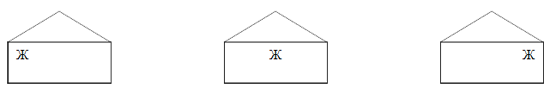 У вас  на столе карточки , давайте распределим их по домикам. жаба, снежинка, варежка, лыжи, еж, , нож10.Упражнения на словоизменение.Полетел наш жучок дальше , и встретил ежа и ежока, они предлагают поиграть в игру большой-маленькийЯ буду называть вам слова, а вы назовете мне маленькое слова Флаг — флажок, друг — .., .., пирог — .., круг — .., утюг — .., сапог-, снег,11.Работа над связной речьюЖук спешит дальше, и вдруг он увидел,  что на лужайке вокруг жирафа разбросаны слова, давайте вместе с вами поможем жирафу и составим из этих слов предложенияСловане, жалея ,ножек, бежит , жук.у, Жанны, желтая, пижама.Женя, у, дуба, желуди, нашла.12. Обогащение словарного запаса по теме «Профессии»Жучок полетел дальше и встретил жирафа. Он рассказал Жучку, кем мечтает стать. (Картинки: пожарный, журналист, художник).Выделения звука из названий профессий.13.Подведение итогов занятияМы сегодня хорошо потрудились, выполняли все задания лесных жителей.Какой звук мы сегодня произносили чаще всего?Давайте вспомним, какой он?